COLEGIO EMILIA RIQUELMEGUIA DE APRENDIZAJE EN CASAACTIVIDAD VIRTUAL SEMANA DEL 24 AL 28 DE AGOSTO COLEGIO EMILIA RIQUELMEGUIA DE APRENDIZAJE EN CASAACTIVIDAD VIRTUAL SEMANA DEL 24 AL 28 DE AGOSTO COLEGIO EMILIA RIQUELMEGUIA DE APRENDIZAJE EN CASAACTIVIDAD VIRTUAL SEMANA DEL 24 AL 28 DE AGOSTO 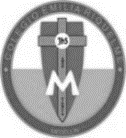 Asignatura: UrbanidadGrado:   4°Docente: Estefanía LondoñoDocente: Estefanía LondoñoJueves, 27 de agosto del 2020   Agenda virtual: Jueves de frijol. ¿Cómo nos fue con el crecimiento de nuestra planta?Registro final de tu planta: ¿Creció lo que esperaste? Si____ No ____ ¿Por qué?_____¿Te animas a sembrar otras plantas más? Ahora puedes pasar tu planta si deseas a la tierra para que continúe creciendo mucho más, envíame una foto con ella. Jueves, 27 de agosto del 2020   Agenda virtual: Jueves de frijol. ¿Cómo nos fue con el crecimiento de nuestra planta?Registro final de tu planta: ¿Creció lo que esperaste? Si____ No ____ ¿Por qué?_____¿Te animas a sembrar otras plantas más? Ahora puedes pasar tu planta si deseas a la tierra para que continúe creciendo mucho más, envíame una foto con ella. Jueves, 27 de agosto del 2020   Agenda virtual: Jueves de frijol. ¿Cómo nos fue con el crecimiento de nuestra planta?Registro final de tu planta: ¿Creció lo que esperaste? Si____ No ____ ¿Por qué?_____¿Te animas a sembrar otras plantas más? Ahora puedes pasar tu planta si deseas a la tierra para que continúe creciendo mucho más, envíame una foto con ella. Jueves, 27 de agosto del 2020   Agenda virtual: Jueves de frijol. ¿Cómo nos fue con el crecimiento de nuestra planta?Registro final de tu planta: ¿Creció lo que esperaste? Si____ No ____ ¿Por qué?_____¿Te animas a sembrar otras plantas más? Ahora puedes pasar tu planta si deseas a la tierra para que continúe creciendo mucho más, envíame una foto con ella. 